Turistické značeníPracovní list se věnuje praktickému využití rýsování, tvorbě slovních úloh a orientaci ve schématu. Je možné udělat první cvičení jako evokační aktivitu a nechat děti hádat, co narýsovaly, a následně pustit video. Děti budou potřebovat čistý papír, rýsovací potřeby a pastelky. Důležité je nastavit kritéria u slovní úlohy dle úrovně dětí.Turistické značení v ČR_______________________________________________________Narýsuj na samostatný list papíru dle pokynů geometrický rovinný útvar.Na sestrojení budeš potřebovat: ořezanou tužku, trojúhelník s ryskou, kružítko a pastelky.narýsuj přímku p, vyznačte na ní úsečku IABI = 10 cmbodem A veď kolmici na přímku pnaměř si na kružítku 10 cm a zapíchni jeho špičku do bodu A a udělej oblouk – vznikne bod Dkružítko se stejnou vzdáleností zapíchni i do bodů D a B a udělej oblouk, kde se oblouky protnou, vznikne bod Cbody spoj a vznikne čtverec o délce strany 10 cmvzniklý čtverec ABCD rozděl na tři stejně velké obdélníky ležící na soběpouze prostřední obdélník vybarvi červeně, ostatní nech bílébonus: opakuj stejný postup, ale prostřední obdélník vybarvi modře, žlutě, zeleněPusť si video a zkus doplnit do tabulky, co tato čísla znamenají.Vymysli vlastní slovní úlohu, ve které použiješ alespoň jeden údaj z tabulky.……………………………………………………………………………………………………………………………………………………………………………………………………………………………………………………………………………………………………………………………………………………………………………………………………………………………………………………………………………………Pozorně si prohlédni ukazatel a vypiš, čeho si všímáš a co tě zajímá?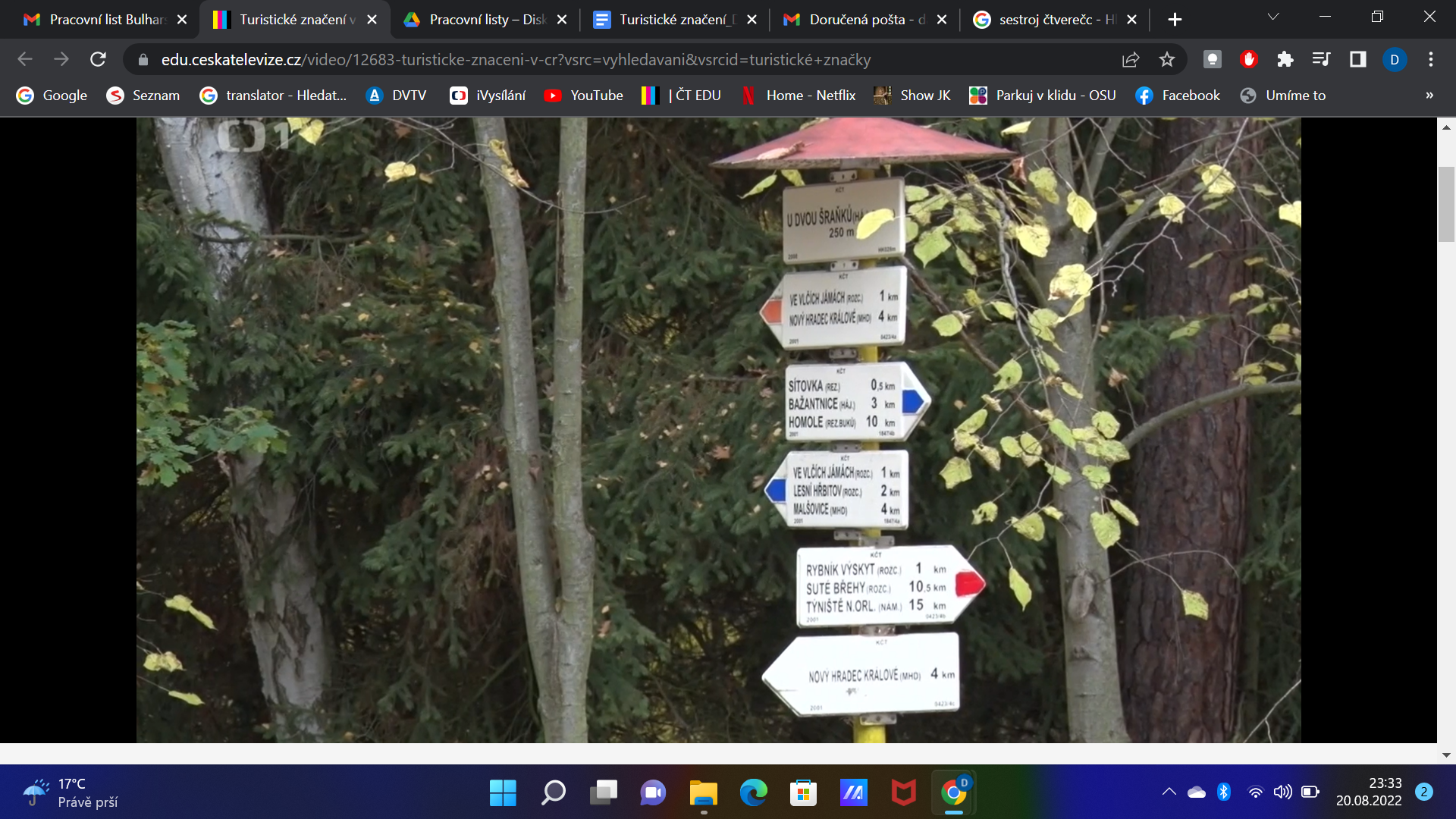 Všímám si………………………………………………………………….
……………………………………………………………….
……………………………………………………………….
……………………………….………………………………Zajímá mě………………………………………………………………….
……………………………………………………………….
……………………………………………………………….
……………………………….………………………………Co nového jsem se dnes dozvěděl/a:………………………………………………………………………………………………………………………………………………………………………………………………………………………………………………………………………………………………………………………………………………………………………Když si prohlédnu svoje narýsované turistické značení, můžu říci: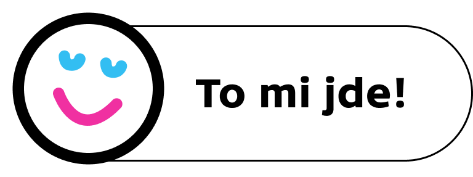 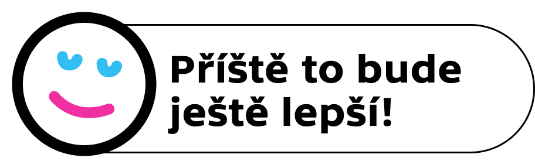 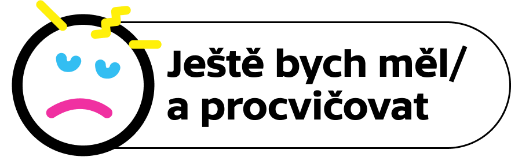 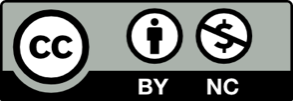 11. 5. 188980 000 km60 000 ukazatelů10 x 10 cm3 pruhy